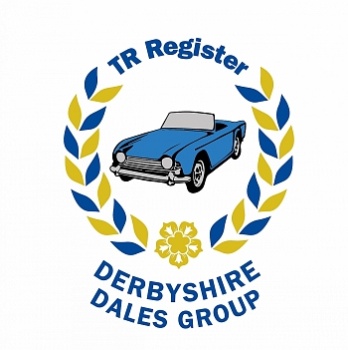 TR REGISTERDERBYSHIRE DALES GROUP PRE CHRISTMAS LUNCHThe Blue Bell Inn, North Wingfield. Sunday 17th December, 2017StartersChef’s homemade soupFanned melon with fresh fruit coulisChicken and bacon Caesar saladPrawn cocktail with seafood sauceCrispy breaded mushrooms with garlic dipMain CourseRoast turkey or roast beef with Yorkshire pudding, roast potatoes and rich gravyBaked fillet of salmon served with new potatoes, salad and lemon chive sauceChicken with mushroom and stilton sauce topped with baconPork steak served with apple chutney finished with crispy baconVegetable lasagne with salad garnish and garlic breadAll main dishes come with seasonal vegetables and potatoesDessertsChocolate fudge cakeLemon tartFresh fruit saladCheese and biscuits2 courses: £16.95 per person3 courses: £19.95 per person